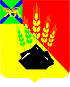 АДМИНИСТРАЦИЯ МИХАЙЛОВСКОГО МУНИЦИПАЛЬНОГО РАЙОНА П О С Т А Н О В Л Е Н И Е 
22.03.2021                                              с. Михайловка                                                  № 302-паОб организации и проведении профилактических мероприятийпротив клещевого вирусного энцефалита на территорииМихайловского муниципального районаС целью предупреждения распространения клещевого вирусного энцефалита на территории Михайловского муниципального района и улучшению санитарно-эпидемиологической обстановки, руководствуясь Федеральным законом от 30.03.1999 № 52-ФЗ «О санитарно-эпидемиологическом благополучии населения», во исполнение санитарно-эпидемиологических правил «Санитарно-эпидемиологические требования к организации и осуществлению дезинфекционной деятельности» СП 3.5.1378-03, утвержденных постановлением Главного государственного санитарного врача Российской федерации от 07.06.2003 № 19, санитарно-эпидемиологических правил «Профилактика клещевого вирусного энцефалита. Санитарно-эпидемиологические правила» СП 3.1.3.2352-08, утвержденных постановлением Главного государственного санитарного врача Российской федерации от 07.03.2008 № 19, санитарно-эпидемиологических правил «Профилактика инфекций, передающихся иксодовыми клещами» СП 3.1.3310-15, утвержденных постановлением Главного государственного санитарного врача Российской федерации от 17.11.2015 № 78, методических указаний «Дезинфектология. Неспецифическая профилактика клещевого вирусного энцефалита и иксодовых клещевых боррелиозов» МУ 3.5.3011-12, утвержденных Главным государственным санитарным врачом Российской федерации 04.04.2012, администрация Михайловского муниципального района ПОСТАНОВЛЯЕТ: 1. Провести мероприятия по профилактике клещевого вирусного энцефалита и диких грызунов. Для обеспечения выполнения мероприятий поручить:1.1. Муниципальному казенному учреждению «Управление по организационно-техническому обеспечению деятельности администрации Михайловского муниципального района» (Горшков А.П.):1.1.1. В срок до 20 апреля 2021 года организовать проведение противоклещевых (акарицидных) и дератизационных обработок кладбищ Осиновского и Кремовского поселений, а также парков, скверов, закрепленных за МКУ «УОТОД АММР» с привлечением организаций, имеющих санитарно-эпидемиологическое заключение.1.1.2. Организовать вакцинацию от клещевого вирусного энцефалита профессиональных групп риска. 1.2. Управлению по вопросам образования (Чепала А.Ф.):1.2.1. Проводить разъяснительную работу в образовательных учреждениях Михайловского муниципального района по изучению мер личной профилактики для исключения укусов клещей;1.2.2. В срок до 20 апреля 2021 года организовать проведение акарицидной обработки территорий образовательных учреждений Михайловского муниципального района и территорий, используемых для отдыха детей в период летней оздоровительной кампании. 1.3. ММБУК «Методическое культурно-информационное объединение» (Андрющенко М.С.) в срок до 20 апреля 2021 организовать проведение акарицидной обработки территорий подведомственных учреждений культуры, а также детской площадки, расположенной на территории центральной площади с. Михайловка.2. Рекомендовать главному врачу КГБУЗ «Михайловская ЦРБ» (Никитина Л.Г.): 2.1. Обеспечить готовность медицинских учреждений к профилактическим лечебным мероприятиям и к приему пострадавших от укусов инфицированных клещей; 2.2. Организовать проведение разъяснительной работы среди населения по профилактике инфекций, переносчиками которых являются клещи, необходимости своевременно обращения к врачу пострадавших от их укусов;2.3. Организовать проведение иммунизации населения профилактическими прививками против клещевого вирусного энцефалита.3. Рекомендовать главам Михайловского, Сунятсенского, Григорьевского, Ивановского, Новошахтинского, Осиновского, Кремовского поселений:3.1. В срок до 20 апреля 2021 года организовать проведение противоклещевых (акарицидных) и дератизационных обработок кладбищ, парков, скверов, расположенных на подведомственной территории и относящихся к полномочиям поселений, с привлечением организаций, имеющих санитарно-эпидемиологическое заключение.3.2. Организовать вакцинацию от клещевого вирусного энцефалита профессиональных групп риска4. Рекомендовать руководителям организаций независимо от форм собственности:4.1. Проводить разъяснительную работу среди сотрудников о клещевом вирусном энцефалите и мерах личной профилактики для исключения укусов клещей;4.2. Организовать вакцинопрофилактику клещевого вирусного энцефалита среди сотрудников, а также и мероприятия по неспецифической профилактике клещевых инфекций (санитарная расчистка, благоустройство территорий, дератизационные и акарицидные обработки).5. Рекомендовать руководителям сельскохозяйственных предприятий, главам крестьянских (фермерских) хозяйств, индивидуальным предпринимателям:5.1. Обеспечить 100% вакцинацию от клещевого вирусного энцефалита профессиональных групп риска;5.2. Не допускать к работе в природном очаге, в сезон передачи клещевого вирусного энцефалита, лиц, не имеющих полный курс прививок;5.3. Организовать вакцинопрофилактику клещевого вирусного энцефалита среди сотрудников, а также и мероприятия по неспецифической профилактике клещевых инфекций (санитарная расчистка, благоустройство территорий, дератизационные и акарицидные обработки);5.4. Организовать проведение гигиенического обучения работников, относящихся к группе риска по заболеванию клещевым вирусным энцефалитом, о последствиях заболевания и мерах его профилактики, с привлечением компетентных медицинских работников.6. Главному редактору общественно-политической газеты «Вперед» (Карпенко А.Ю.) обеспечить информирование населения через средства массовой информации о профилактике клещевого вирусного энцефалита и других инфекций, переносчиками которых являются клещи.7. Муниципальному казенному учреждению «Управление по организационно-техническому обеспечению деятельности администрации Михайловского муниципального района» (Горшков А.П.) разместить данное постановление на официальном сайте администрации Михайловского муниципального района.8. Контроль исполнения настоящего постановления возложить на и.о. заместителя главы администрации муниципального района Чепала А.Ф.Глава Михайловского муниципального района –глава администрации района                                                       В.В. Архипов